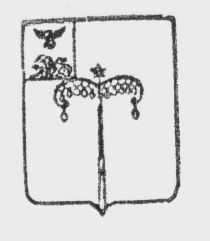 МУНИЦИПАЛЬНый РАЙОН «Красногвардейский район»Белгородской областиМУНИЦИПАЛЬНЫЙ СОВЕТ МУНИЦИПАЛЬНОГО РАЙОНА «Красногвардейский Район»  заседаниеРЕШЕНИЕПРоект_________________ 2023 года                                                                                                                             № Руководствуясь Приказом Министерства строительства и жилищно-коммунального хозяйства РФ от  29 августа 2023 года №619/пр «О показателях средней рыночной стоимости одного квадратного метра общей площади жилого помещения по субъектам Российской Федерации на IV квартал          2023 года», законом Белгородской области от  25 января 2007 года № 93 «Об обеспечении жилыми помещениями детей-сирот, детей, оставшихся без попечения родителей, и лиц из их числа в Белгородской области», постановлением    Правительства   Белгородской    области  от 16 декабря      2013 года №524-пп «Об утверждении государственной программы Белгородской области «Развитие здравоохранения Белгородской области», Муниципальный совет Красногвардейского района р е ш и л:1. Утвердить среднюю рыночную стоимость одного квадратного метра общей площади жилого помещения по Красногвардейскому району для расчета размера социальных выплат, предоставляемых на приобретение (строительство) жилья за счет средств федерального и областного бюджетов, в размере 82 302 (восемьдесят две тысячи триста два) рубля на второе полугодие 2023 года. 2. Утвердить среднюю рыночную стоимость одного квадратного метра общей площади жилого помещения по Красногвардейскому району для приобретения (строительства) жилья медицинским работникам государственных учреждений здравоохранения Белгородской области, в размере 97 387 (девяносто семь тысяч триста восемьдесят семь) на второе полугодие 2023 года.3. Утвердить среднюю рыночную стоимость одного квадратного метра общей площади жилого помещения по Красногвардейскому району для расчета субвенций из областного бюджета на осуществление деятельности по обеспечению жилыми помещениями детей-сирот, детей, оставшихся без попечения родителей, и лиц из их числа  в размере 94  761 (девяносто четыре тысячи семьсот шестьдесят один) рубль на второе полугодие 2023 года.4. Утвердить среднюю рыночную стоимость одного квадратного метра общей площади жилого помещения по Красногвардейскому району для расчета субвенций на осуществление деятельности по предоставлению жилых помещений малоимущим гражданам, признанным нуждающимися в жилых помещениях по договорам социального найма в размере 82 302 (восемьдесят две тысячи триста два) рубля на второе полугодие 2023 года.5. Разместить настоящее решение на официальном сайте органов местного самоуправления муниципального района «Красногвардейский район» Белгородской области (biryuch-r31.gosweb.gosuslugi.ru).6. Решение Муниципального совета муниципального района «Красногвардейский район» от 26 июля 2023 года №7 «Об утверждении норматива стоимости 1 квадратного метра общей площади жилого помещения по Красногвардейскому району на второе полугодие 2023 года» признать утратившим силу.7. Контроль за исполнением настоящего решения возложить на постоянную комиссию по социальной политике, связям с общественными организациями и СМИ Муниципального совета Красногвардейского района (Рубцова Е.А.).Председатель Муниципального советаКрасногвардейского района                                                Л.Н. Митюшин                                     Об утверждении норматива стоимости одного квадратного метра общей площади жилого помещения по Красногвардейскому району на второе полугодие 2023 года